MTB Meeting 5/10/2022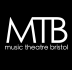 Present: - Evie Rutter (President) - Sam Sayan (Vice President) - Madeleine Warren (Treasurer) - Esia Forsyth (Social Secretary) - Becky Stanton (Communications Officer)- Alice Fenton (Alumni Rep/ External Opportunities Officer)- Ellie Bell (Music Coordinator)- Grace Shropshire (Equality and Wellbeing Officer)- Finley Carty-Howe (Social Secretary)  In Attendance: - Marine Saint (Secretary) 1 - Apologies: 2. Actions UpdateNew ActionsACTION- Marine to write fortnightly newsletterACTION- Committee dinner and costume cupboard clean outACTION- Social secs/Comms- Advertise Encore events ACTION- Social secs- Google calendar for socials and eventsACTION- website updates- in two weeks timeACTION- grant results for Maddy to share when receivedACTION: Marine to email Mind about supporting them in BristolACTION: Maddy- Christmas dinner budget to sort outACTION: Ellie- Interest form for MTB Band to cover both showsACTION: Alice to research venues for second showACTION: ALL- Decision for two shows-all to send ideas to Evie/add to list ACTION: Becky- Proposals post in a week, auditions start saturday 15th ACTION: Grace to organise Freshers Reps applicationsACTION: Cabaret schedule for Evie to plan- spread out committee Continued from last meeting:ACTION- Esh and Finley to organise an MTB Committee dinnerACTION- ALL- Committee social to clear out costume cupboardACTION- Social secs to confirm Encore partnership ACTION- Maddy and Becky to meet- potential to find a graphic designer for postsACTION- Evie to check MTB Constitution for any updatesACTION- Maddy to get a cost list for head mics, keyboard, drumkit, bass and guitar amp, and relay back to committee.ACTION- social secs to organise social where the merch can be sold. For balloon accreditation with non-drinking socials- buy merch and customisation/meet up. ACTION- Evie to send us all dates for the year.ACTION- FOR ALL- send Evie any goals you’d like to achieve for society next year and work towards organising how you would implement them. 3. Treasurer's ReportSU Grant applied for- 8 head mics, 12 headmics, colours will change once we have secured the first supply. £3000 grant, extra £500 cost may be included or we can remove one head micPMT sponsorship for discounted products£7,600 current amount in balance- end of year we shouldn't have any losses.4. Choose a charity for the yearPast few years Travelling Light has been our chosen charityBipolar UK, mind, Off the record- mental health based charitiesMind charity- Bristol baseACTION: Marine to email Mind about supporting them in Bristol5. Socials updateChristmas dinner- saturday evening- higher cost because of the evening- dinner and club night included. ACTION: Christmas dinner budget to sort outHalloween social with LaRocca 6. Should we do 2 main shows?Dates: 1st-4th February for Winston slot, with earlier proposals and auditionsACTION: Ellie- Interest form for MTB Band to cover both showsACTION: Alice to research venues for second showHouse band is feasible, caveat for second show to have a smaller bandProposals for second show to know the smaller scale for band ACTION: ALL- Decision for two shows-all to send ideas to Evie/add to list ACTION: Becky- Proposals post in a week, auditions start saturday 15th 7. AOBNewbies- Alma, 5th and 6th December, £210ACTION: Grace to organise Freshers Reps applicationsACTION: Cabaret schedule for Evie to plan- spread out committee ProsConsAttempted in 2019- recommendation last year to avoid two shows to build up the society.External venue will require more organisationSmall cast in last year’s main show- this time we can cast more people, have contrasting styles of showsFilling out casts with multiple leads, two bands for the shows- casting/sign ups Try out a new venue externallyShows rehearsing at the same time, different casts and production teamsGrant will come in useful for the two showsEnough people for both production teams?Choice to join the production teams/casts/bands- expectation for attendance can be set- ensure casts are different, but you can be on production for one show, cast for another.Not realistic to have two bands- would have to be one band, one set of kit, with two MDs. Proposals for shows at the same time- so for auditions preferences can be raised, prod teams can collaborate in casting meetings. One lot of auditions for both shows. Band involvement- performances would end earlier in term? Can we do a band cabaret? Rehearsals regularly/simpler or more manageable music for the second show?We can source external people to join production teams, who can then buy a membership.Financial implications for both show- impact on losses- too soon? External venue cost, main show in Winston has higher budget?Interest forms for band to see numbers- MTB BandSave money and by reusing kitsTwo shows will generate money- we can even out the costs with tickets. Strong marketing needed- use media, make sure the second venue will sell.